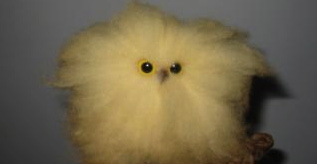 *Beginning your essay with anything remotely resembling: “Since the beginning of time,” “I read a book,” “I think”*Including the following words or phrases or anything similar: I (unless you are writing a narrative), you, us, (basically any pronoun), many people, very (find an amazing adjective instead), throughout (so over used). *SUMMARY.  I (and all other teachers) assume you have read the book and we have read the books ourselves; do NOT recount the book.  I want to see how you USE the book or reading to answer a question.  How do you apply the concepts?  *Sentence. Fragments.  Complete your. Thought.*Mini paragraphs- figure out how to blend your ideas.	Instead of chopping them.		Up. *Careless or non-existent editing. Take pride in your work and edit!*Fluff.  Fluff is so hard to get through and it sticks to everything.  Cut the excess words and focus on the meat.  Flowery unnecessary language is like wading through a swamp filled with Jell-O and molasses. 